HOLLY HIGH SCHOOL
BOYS VARSITY BASKETBALLHolly High School Boys Varsity Basketball beat Flushing High School 54-41Friday, February 10, 2023
7:00 PM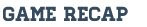 Holly jumped out to a quick lead Friday night at Flushing.  Kavion Smith hit a three on the Bronchos' first posession, and they were off to the races.  Smith hit another jumper in the lane, and Bowen Moore, Ashton DeHart and Andrew Lewis also added baskets early on, pushing the Holly lead to 11-0.  The quarter, however, belonged to Smith, scoring 13 of his game leading 19 points in the opening stanza.  At the end of one, it was Holly 20, Flushing 4.  The second quarter was more evenly scored, but Holly was still able to hold  Flushing to (9) points.  Tony Simmons led the charge for the Bronchos with (5) points, Lewis had two, Dylan Chereson had two, and Smith hit tow free throws.  The half was ended with a DeHart three at the buzzer and Holly was up 34-13 at the half.  Scoring in the second half was slightly in favor of the Raiders, but the deficite was too large to recover.  Holly's defense was solid all night.  DeHart and Lewis held Flushing's leading scoring threat to 0 field goals and just 2 made free throws for the evening.  Holly was also 7/7 from the free throw line in the fourth quarter and cruised to a 54-41 victory.Holly plays Birch Run tonight at home.  They also host Kearsley on Friday for SENIOR NIGHT, and the last home game of the '22-'23 season.SCORINGHOLLY - Smith (19), Moore (9), DeHart (7), Simmons (7), Lewis (6), Chereson (3), Willis (3)FLUSHING - Paige (10), Henson (8), Liguori (7), Tunnicliff (4), Ward (4), Jones, (2), Kliemola (2), Ortiz (2), Slogor (2)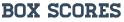 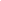 